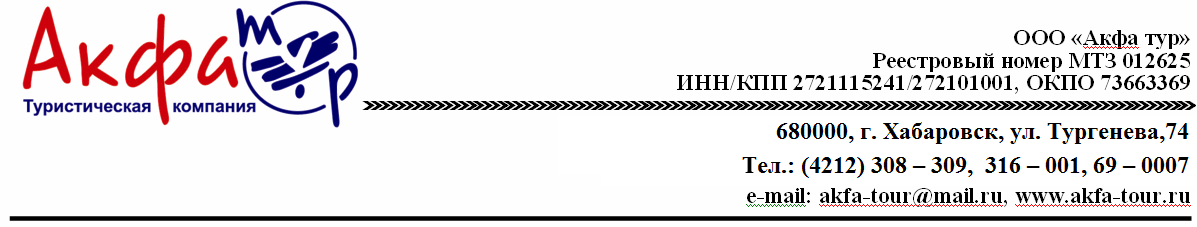 Групповой Тур “Осень в Японии”. сентябрь 2019Камакура-Токио-Хаконе15.09.2019 - 22.09.20198 дней / 7 ночейАвиаперелет: из Хабаровска - от 20 000 руб/чел (без багажа), 26 700 руб/чел (с багажом). из Владивостока - от 20 500 руб/чел (без багажа), 26 700 руб/чел (с багажом). из Иркутск – 25 200 руб/чел (без багажа), 31 400 руб/чел (с багажом). !!!Внимание! Все дополнительные экскурсии заказываются до выезда!19.09 - ДОПОЛНИТЕЛЬНАЯ ЭКСКУРСИЯ В ЙОКОГАМУ 9 500 руб/чел. (при группе от 6 чел.)20.09 - ДОПОЛНИТЕЛЬНАЯ ЭКСКУРСИЯ В КАВАГОЭ 13 500 руб/чел. (при группе от 6 чел.)21.09 - ДОПОЛНИТЕЛЬНАЯ ЭКСКУРСИЯ НА ОСТРОВ ОДАЙБА  9 500 руб/чел. (при группе от 6 чел.)21.09 - ДОПОЛНИТЕЛЬНАЯ ЭКСКУРСИЯ ВЕЧЕРНИЙ КРУИЗ «САМУРАЙСКИЙ КОРАБЛЬ» С УЖИНОМ 10 000 руб/чел. (при группе от 6 чел.)Отель для данного тура “Toyoko Inn Tokyo Shinagawa Konan-guchi TennozuIsle” три звезды В стоимость группового тура "Осень в Японии" включено:- проживание в отеле «Toyoko Inn Tokyo Shinagawa Konan-guchi Tennozu Isle» 3* в двухместных или одноместных номерах с завтраком;- День 1 - встреча в аэропорту русскоговорящим гидом, трансфер на скоростном поезде Narita Express // Трансфер на автобусе Green Tomato (японский водитель с табличкой, shared bus);- День 8 - трансфер в аэропорт с русскоговорящим гидом на скоростном поезде Narita Express // Трансфер на автобусе Green Tomato (японский водитель с табличкой, shared bus);- 2 экскурсионных дня с гидом на общественном транспорте;- 1 экскурсионный день с гидом на заказном автобусе;- 3 обеда во время экскурсий;- входные билеты по экскурсионной программе;- мед. страховка;- виза.Дополнительно оплачивается:- авиаперелет; - дополнительные услуги и экскурсии, не включенные в программу.Проживание в ДВ номере/с чел.Проживание в ОДН номере/с чел.Ребенок до 12-ти лет на доп.кроватиРебенок до 12-ти лет без доп.кровати73 500 руб84 500 руб68 500 руб63 500 руб ДЕНЬ 1Владивосток//Хабаровск//Иркутск -  Токио15.09Вылет из Владивостока//Хабаровска//Иркутска в Токио.  Прибытие в Токио. Трансфер в отель с гидом на скоростном поезде Narita Express (при группе от 6 чел.)//Трансфер в отель на Green Tomato (японский водитель, без гида, shared bus).Гид 13:00-18:00//19:00-21:00ДЕНЬ 2Камакура16.09 Экскурсия в город Камакура на заказном автобусе с гидом включает в себя посещение: статуи Дайбуцу - Великого Будды, "Бамбукового" храма Хококудзи с дегустацией чая "матча", Храм Хаседера, а также сувенирной улицы (Завтрак, обед). Гид, заказной автобус 09:30-19:30.ДЕНЬ 3Токио17.09Экскурсия по Токио с гидом на общественном транспорте включает в себя посещение: древнейшего района Асакуса, храма Асакуса Канон, Торговой улочки Накамисе-Дори, Музей Эдо, Императорского дворца, Токийской башни.(Завтрак, обед). Гид 09:30-19:30.ДЕНЬ 4Хаконе18.09Экскурсия в Хаконе на заказном автобусе с гидом включает в себя круиз по озеру Аси и посещение: канатной дороги Хаконе, долины Овакудани, Музея современного искусства под открытым небом, посещение горячих источников и отдых в рёкане.(Завтрак, обед, ужин). Гид, заказной автобус 08:30-18:30.ДЕНЬ 5 – ДЕНЬ 7Токио19.09-21.09Завтраки в отеле. Свободные дни.**Возможны экскурсии за дополнительную плату.19.09 – ДОПОЛНИТЕЛЬНАЯ ЭКСКУРСИЯ В ЙОКОГАМУ. Стоимость 9 500 руб / чел (при группе от 6 чел)Экскурсия на общественном транспорте включает в себя посещение: Башни Лендмарк Тауэр, порта будущего «Минато Мирай», обед в Музее Рамена, корабля-музея Хикаву-Мару а также Вы совершите морскую прогулку по Токийскому заливу с потрясающими видами на город Йокогама.Гид, общественный транспорт 09:30-17:30 (Обед).20.09 – ДОПОЛНИТЕЛЬНАЯ ЭКСКУРСИЯ В КАВАГОЭ. Стоимость 9 500 руб / чел (при группе от 6 чел)Экскурсия на общественном транспорте включает в себя посещение: Храмового комплекса «Кита-ин», деревянной колокольни «Токи-но-канэ», музея фестиваля Кавагоэ, прогулку по Историческому району и аллее сладостей «Касия Ёкотё». Гид, общественный транспорт 09:00-18:00 (Обед).21.09-ДОПОЛНИТЕЛЬНАЯ ЭКСКУРСИЯ НА ОСТРОВ ОДАЙБА.  Стоимость 9 500 руб/чел. (при группе от 6 чел.)Экскурсия на остров Одайба на общественном транспорте включает в себя посещение: Музея Будущего «Мираикан», выставочного центра "Toyota" - "Mega Web", Ретро Гаража, также Вы прокатитесь на Колесе обозрения.Гид, общественный транспорт 09:30-17:30(Обед).21.09 -ДОПОЛНИТЕЛЬНАЯ ЭКСКУРСИЯ ВЕЧЕРНИЙ КРУИЗ «САМУРАЙСКИЙ КОРАБЛЬ»  С УЖИНОМ. Стоимость 10 000 руб/чел. (при группе от 6 чел.)Вы совершите незабываемый круиз на исторической копии прогулочной лодки феодалов эпохи Эдо. Кроме того, Вы увидите шоу стилизованное под театр «кабуки». Красочное представление подарит вам наилучшие впечатления о богатстве и уникальности японской культуры. Гид, общественный транспорт 18:00-22:00 (Ужин).ДЕНЬ 8Токио – Владивосток//Хабаровск//Иркутск22.09Выписка из Отеля. Встреча с гидом, трансфер в аэропорт на скоростном поезде Narita Express (при группе от 6 чел.)//Трансфер в аэропорт Green Tomato (японский водитель, без гида, shared bus).Вылет во Владивосток//Хабаровск// Иркутск.(Завтрак) Гид 14:00-17:00